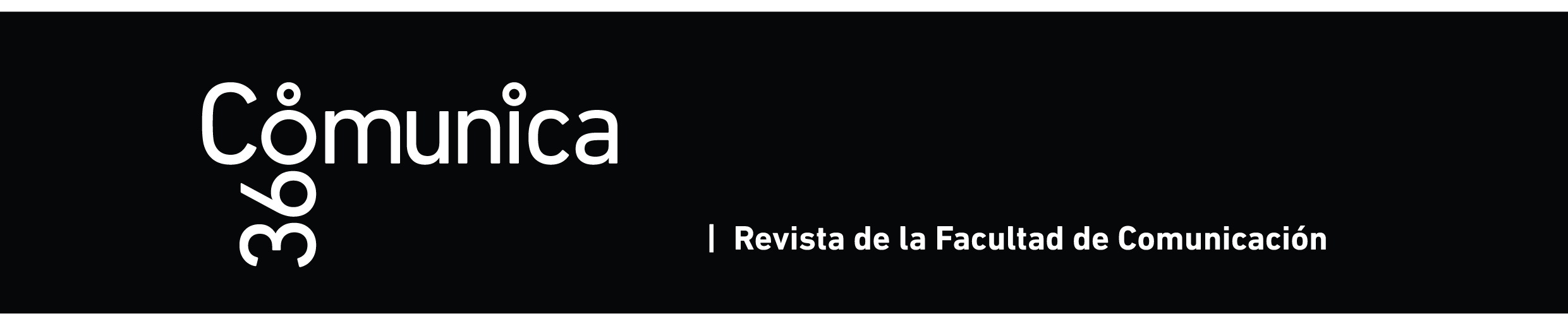 Carta de originalidad y autorización de publicación para la Revista Comunica360 [Ciudad], [Día] de [Mes] de [Año].  Señores Revista Comunica360 Facultad de Comunicación Universidad de Lima PRESENTE Por medio de la presente, los que suscriben [Nombre de autores], en calidad de autores/as exclusivos/as del texto [Título del texto] declaramos que lo sometemos para su evaluación y posible publicación en formato digital en la revista Comunica360 de la Facultad de Comunicación de la Universidad de Lima. Declaramos que el artículo es producto original de la autoría de todos los firmantes, no ha sido publicado en ningún otro medio digital o impreso anteriormente, ni se encuentra sometido a revisión en alguna otra revista. De igual forma, manifestamos nuestro consentimiento para que los artículos remitidos pasen por una revisión del software antiplagio Turnitin y dejamos expresa constancia de que nos responsabilizamos directamente por las reclamaciones sobre derechos de autor o de naturaleza que pudieran formular terceros en relación con este documento, y eximimos de toda responsabilidad a la Universidad de Lima. Por lo expuesto, solicitamos que el manuscrito que se remite sea considerado para la publicación en Comunica360.Atentamente, ______________________________[Nombre completo y firma original del AUTOR 1]ORCID ID: Afiliación institucional: Teléfono: Correo electrónico:   ________________________________[Nombre completo y firma original del AUTOR 2]ORCID ID: Afiliación institucional: Teléfono: Correo electrónico:   Nota: Todos los coautores deben firmar la presente carta e indicar sus datos. 